бюджетное общеобразовательное учреждениегорода Омска «Гимназия №76»Номинация «Лучшая методическая разработка внеурочного занятия, внеклассного мероприятия»Занятие кружка «Школа вежливых наук» по теме «Правила поведения в театре»(2 класс)Бердиева Галина Владимировна,                             учитель начальных классовТема занятия: Правила поведения в театре.Планируемые результаты:1.Личностные:знание основных моральных норм и ориентация на их выполнение;устойчивое следование в поведении моральным нормам и этическим требованиям;ориентация в нравственном содержании и смысле поступков как собственных, так и окружающих людей;широкая мотивационная основа учебной деятельности, включающая социальные, учебно-познавательные и внешние мотивы.2.Метапредметные:РУУДпринимать и сохранять учебную задачу;планировать свои действия в соответствии с поставленной задачей и условиями её реализации;вносить необходимые коррективы в действие после его завершения на основе его оценки и учёта характера сделанных ошибок;проявлять познавательную инициативу в учебном сотрудничестве.ПУУДстроить речевое высказывание в устной форме;строить рассуждение, включающее установление причинно-следственных связей; осуществлять анализ, обобщение.КУУДдоговариваться и приходить к общему решению в совместной деятельности; формулировать собственное мнение и позицию;использовать речь для регуляции своего действия;адекватно использовать речевые средства для решения коммуникативных задач, строить монологическое высказывание, владеть диалогической формой речи;осуществлять взаимный контроль и оказывать в сотрудничестве необходимую взаимопомощь;3.Предметные результаты:знать правила поведения в театре и уметь  ориентироваться на их выполнение; применять правила поведения в театре в смоделированных жизненных ситуациях.Цель:формирование ценностного отношения обучающихся к совместной познавательно-игровой деятельности по определению и применению моральных и этических норм поведения в театре.Оборудование: театральные атрибуты, комплект верхней детской одежды, картонные куклы с бумажными нарядами, видеозапись журнала «Ералаш», символические знаки по типу дорожных знаков.Оформление доски: с одной стороны помещены автопортреты детей, с другой – выставочные открытки, посвящённые дню Космонавтики.Ход занятия.Стульчики предварительно расставлены в несколько рядов. На столе разложены театральные атрибуты: программки, театральный бинокль. Дети заходят в класс по билетам и рассаживаются по местам, указанным на билетах.Учитель: Ребята, где вы сейчас оказались? На что похожа обстановка?Дети: Обстановка напоминает театр.Учитель: А как называется наш кружок?Дети: Школа вежливых наук.Учитель: Ребята, а при чём здесь театр? Мы ведь занимаемся не в театральном кружке?Дети: Да. Но надо быть вежливыми и воспитанными, чтобы правильно вести себя в театре.Учитель: Вы догадались, о чём сегодня пойдёт речь? Назовите тему занятия.Дети: Сегодня мы будем говорить о театре. Тема занятия «Правила поведения в театре».Учитель: А как вы думаете, ребята, какие вопросы в связи с нашей темой мы будем обсуждать?Дети: Может быть, как вести себя в гардеробе, в зале во время спектакля, во время перерыва, в буфете…Учитель: Молодцы, вы предложили интересные вопросы для обсуждения. Ребята, а кто из вас был в театре? («лес» рук) Здорово! Значит, вы поможете мне провести наше занятие. Великий русский режиссёр и актёр Константин Сергеевич Станиславский говорил: «Театр начинается с вешалки». Как вы думаете, почему?Дети: Потому что в театре при входе есть гардероб.В театре принято раздеваться, снимать верхнюю одежду. Театр – это особое место, где всё необычно, начиная с вешалки.Учитель: Правильно, ребята. Театр называют храмом культуры, здесь ощущается особая атмосфера, едва переступишь его порог. И, конечно, прежде всего, нужно сдать в гардероб верхнюю одежду. В школе вы тоже снимаете верхнюю одежду. Кто помогает вам раздеться?Дети: Никто. Мы сами снимаем и оставляем свою одежду в гардеробе, повесив на крючок пальто или куртку.Учитель: А что происходит в театре?Дети: В театре нашу одежду принимает гардеробщица.Учитель: Я приготовила для вас комплект верхней одежды и хочу, чтобы вы показали, как нужно сдавать вещи в гардероб.(Обыгрывание ситуации) Учащиеся демонстрируют и проговаривают свои действия, выполняя роли гардеробщицы и человека, пришедшего в театр.Здесь следует обратить внимание детей на то, как надо подавать пальто (подать, перекинув через барьер).Учитель: Итак, мы освободились от верхней одежды, сдали её в порядке очереди в гардероб, получили номерок. А теперь подскажите, какое платье или костюм следует надеть, отправляясь в театр? Предлагаю вам обсудить это в группах и показать на примере картонной куклы. Вам предоставляется на выбор несколько комплектов одежды из бумаги.(Ребята совещаются в группах. Одна группа подбирает одежду для девочки, другая – для мальчика.Каждая группа объясняет свой выбор)Учитель: Вы выбрали самый лучший наряд для своих кукол. Действительно, поход в театр – это всегда праздник, выход в свет. Поэтому надо не просто одеться, а нарядиться и прихватить с собой туфли.А как в театре оповещают о начале спектакля?Дети: Дают три звонка.Учитель: Итак, представление началось. Как же вести себя в зале во время спектакля? Вы сможете об этом рассказать, превратив «Вредные советы» в полезные. Поработайте в парах.(Каждая пара получает по два конверта. В одном конверте – «Вредный совет», а в другом - на выбор несколько полезных советов. Ребята в парах подбирают к одному «Вредному совету» подходящий полезный совет и представляют,что у них получилось.)«Вредные советы»1.Если ты звонок услышал,Не спеши пройти на место.Подожди, пока все сядут,А потом придёшь и ты.Будешь долго пробиратьсяИ искать своё местечко.Повернись спиной к сидящим,Так удобнее идти!2.Как устроишься на месте,Начинай свистеть и прыгать,Да ещё кричи погромче,Чтоб услышали тебя.Ты уже готов к просмотру, А спектакль не начинают.Это ведь несправедливо,Поторопятся пускай!3.Как начнётся представленье,Телефон включи погромче.Вдруг понадобится мамеВ это время позвонить.Ты тогда её услышишь,Сможешь ей ответить тут же.Пусть потерпят те, кто рядом,Мама всё-таки важней!4.Ты возьми с собой в пакетеВсё, что ты купил в буфете:Чипсы, колу, шоколад,Бутерброды, лимонад.И во время представленьяВсё съедай без промедленья!Будешь «хрумкать» и шуршать,Никого не замечать!5.Ты во время представленьяСмело выходи из зала!Погуляй по коридору,Руки, ноги разомни.А потом вернись обратно, Расспроси скорее друга,Что произошло на сцене,Пока не было тебя.Полезные советы:1.После первого звонка поспеши в зал, чтобы спокойно занять своё место, не доставляя неудобства зрителям. Проходи к своему месту лицомк сидящим.2.Дожидайся начала спектакля спокойно и терпеливо. Не волнуйся, спектакль начнётся вовремя! Свою готовность к просмотру можно показать только аплодисментами!3.Перед спектаклем сотовый телефон следует отключить. Все важные звонки и сообщения сделай до начала представления. Не забудь включить телефон после спектакля! 4.Если хочешь перекусить, сходи в буфет во время перерыва. Всё, что купил, съешь до начала следующего действия. Нельзя входить в зал с едой и есть во время представления!5.Во время спектакля из зала без необходимости выходить не принято. Не разговаривай во время действия! Наслаждайся представлением!Учитель: А теперь послушайте, как вела себя во время представления героиня стихотворения А.Л.Барто «В театре».Звучит текст в исполнении учителя.В театреКогда мне было				Восемь лет,Я пошлаСмотреть балет.Мы пошли с подругой Любой.Мы в театре сняли шубы,Сняли теплые платки.Нам в театре, в раздевалке,Дали в руки номерки.Наконец-то я в балете!Я забыла все на свете.Даже три помножить на триЯ сейчас бы не смогла.Наконец-то я в театре,Как я этого ждала.Я сейчас увижу феюВ белом шарфе и венке.Я сижу, дышать не смею,Номерок держу в руке.Вдруг оркестр грянул в трубы,Мы с моей подругой ЛюбойДаже вздрогнули слегка.Вдруг вижу — нету номерка.Фея кружится по сцене —Я на сцену не гляжу.Я обшарила колени —Номерка не нахожу.Может, онПод стулом где-то?Мне теперьНе до балета!Все сильней играют трубы,Пляшут гости на балу,А мы с моей подругой ЛюбойИщем номер на полу.Укатился он куда-то...Я в соседний ряд ползу.Удивляются ребята:— Кто там ползает внизу?По сцене бабочка порхала —Я не видала ничего:Я номерок внизу искалаИ, наконец, нашла его.А тут как раз зажегся свет,И все ушли из зала.— Мне очень нравится балет,—Ребятам я сказала.Учитель: Что вы можете посоветовать девочке? Дети: Надо было дождаться окончания спектакля.Потом можно спокойно поискать номерок, никому не мешая.В темноте всё равно ничего не видно.В результате девочка не увидела представления.К тому же она мешала другим зрителям.Учитель: А сейчас – антракт! Знаете ли вы, что это такое? Чем можно заняться во время антракта?Дети: Это перерыв. Можно отдохнуть. Выйти из зала, погулять по коридору. Сходить в буфет, по своим делам.Учитель: Правильно. А известно ли вам, ребята, что помещение в театре для пребывания зрителей перед началом спектакля, а также во время антракта называется фойе? Вспомните, пожалуйста, что интересного можно увидеть в театральном фойе?Дети: В фойе можно увидеть фотографии артистов. Какие-нибудь выставки. Может быть, аквариум, живой уголок.Учитель: Правильно, ребята. Вот и в нашем театре вы можете увидеть портреты «актёров» Вашему вниманию предлагается тематическая выставка. Скажите, пожалуйста, какой сегодня день?Дети: Сегодня 12 апреля – День Космонавтики.Учитель: Наша выставка как раз и посвящается дню Космонавтики. Вы можете пройти и всё посмотреть.Учащиеся подходят к стендам. Рассматривают портреты, выставочные открытки, отдыхают.Затем ребята вновь рассаживаются по местам.Учитель: Предлагаю вам посмотреть отрывок из журнала «Ералаш» («Антракт») - Знакома ли вам эта ситуация? Правильно ли ведут себя ребята?Дети делятся впечатлениями об увиденном.Подведение итогов.Учитель: Ребята, сегодня на занятии кружка какая у нас была тема?Дети: Правила поведения в театре.Учитель: Давайте ещё раз их назовём. А помогут вам знаки-символы.Вниманию ребят предлагаются символические знаки по типу дорожных: «запрещающие», «предупреждающие», «предписывающие».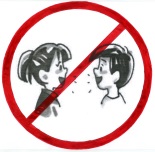 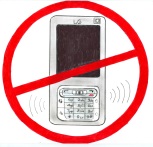 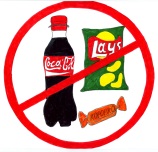 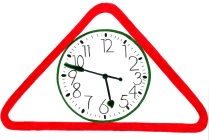 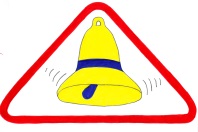 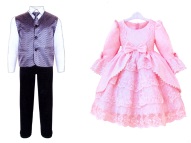 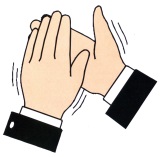 С их помощью дети коротко формулируют основные правила поведения в театре.Учитель: Ребята, а зачем мы знакомились с правилами поведения в театре, так подробно их разбирали?Дети: Чтобы быть культурными зрителями, чтобы эти правила выполнять в театре, чтобы другим зрителям в театре было приятно находиться рядом с нами.Учитель благодарит детей за сотрудничество и желает ребятам применять эти правила в дальнейшем во время очередного посещения театра. 